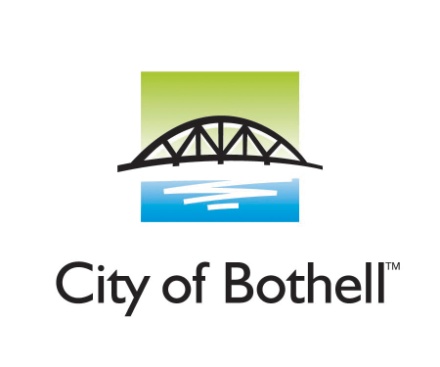 Animal ControlDate:__________ Time:__________ Case #__________To: _____________________________________________Address:___________________________________________________________________________________Bothell Animal Control is investigating an incident involving an animal.  We believe you may be of some assistance in the following matter(s).Animal BiteAnimal CrueltyAnimal Running at LargeNoise ComplaintFailure to obtain pet licenseAnimal detained at PAWs Animal ShelterOther:______________________24-hour notice to respond.  Please call Animal Control at 425-487-5145 to contact the investigating officer. Failure to respond could result in legal action.			Thank you,                                         ______________________Animal Control Officer			Bothell Police Department			18410 101 st Ave NE			Bothell, WA 98011How to license your pet in Bothell?ONLINETo license your dog or cat online, go to www.PetData.com and select Bothell from the customer service drop-down menu. Click on ‘Online Licensing’ on the upper left side of the screen. You can license multiple pets at the same time, and easily upload required documents. All major credit cards are accepted, and a small convenience fee will apply per transaction.BY MAILTo license by mail, simply mail a copy of applicable documentation, along with your check payable to “City of Bothell” to:Bothell Animal LicensingC/O PetDataPO Box 141929Irving, TX 75014IN PERSONA pet may also be licensed in person at Bothell City Hall between 8 am and 5 pm Monday through Friday. Please be sure to bring proof of your pet’s spay or neuter with you. Bothell City Hall is located at 18305 101st Avenue NE, across from the Bothell Police Department. Payment in person is by check or cash only.City of Bothell does not permit having more than three pets at one residence without a Kennel, Cattery, or Special Hobby Kennel License.